Presseinformation, XX. Monat JahrGenerell: Pressemitteilung vor Weiterleitung an die Pressestelle zunächst mit 
betreuendem Professor und betroffenen Stakholdern absprechen
Generell:
Pressemitteilung vor Weitergabe auf Lesbarkeit, Verständlichkeit, potentielle Missverständnisse, Angriffe, Rechtschreibung und Grammatik prüfen lassen.HOCHSCHULE AALENDie Headline muss griffig sein und neugierig machenAalener Wirtschaftsingenieure erforschen / entwickeln / optimieren .. / Studenten bringen … voran  Darf auch pfiffig sein:
Wenn der Daimler mit der Unterhose tanzt
Nachhaltige Weibsbilder von UNESCO ausgezeichnet
Mehr Geld für das Aalener Wetter
Studenten nehmen Verkehr unter die Lupe
BWL für Afrikanische Existenzgründer
Studenten untersuchen AlkoholkonsumJetzt kommt der Vorspann. Er sollte in drei bis vier kurzen Sätzen die wichtigsten Informationen zusammenfassen und zum weiterlesen animieren. Dabei hilft die Beantwortung der sieben W-Fragen: Wer hat was wann wo wie warum womit getan/ erlebt/ erzählt, … .Wodurch wird die Welt nun besser ßWelche wichtigen Erkenntnisse gibt es ?In einem Vorlesungsprojekt haben Aalener Wirtschaftsingenieure gemeinsam mit … die ….. verbessert / erforscht / entwickelt / erstellt / unterstützt/ untersucht/ findet / …… Dabei haben sie ….Daraus folgt … AALEN Jeder hat schon mal mit dem Problem gekämpft …Die Zukunft der Region…. Sind die Aalener … … .Nach dem Vorspann und der Ortsangabe folgt der Fließtext, der eigentliche Bericht. Nicht chronologisch aufgebaut, sondern beginnend mit den wichtigsten Informationen. Ausgangproblem so, dass der Leser betroffen ist Wichtigstes Ergebnis (Umsetzung der Vision) Wichtigste Aktivitäten (Umsetzung der Mission) Teilnehmer: Projektleiter, Projektpartner, Betreuer, Teammitglieder, StakeholderAlle mit Titel (Funktion) Vornamen und Nachnamen bei der ersten Nennung Eine Zwischenzeilekann gerne eingefügt werden, um „Bleiwüsten“ zu vermeiden. Der Pressebericht sollte normalerweise eine Din A 4-Seite nicht überschreiten (Schriftgröße 12, einfacher Zeilenabstand; höchstens zwei Din A 4-Seiten, dann Zeilenabstand 1,5).Projekt im Rahmen …. Die Untersuchungen waren Teil eines Projekts im Rahmen der Lehrveranstaltungen … …. …. von …. …. … im Studiengang …. Die Studenten arbeiteten mit …  zusammen / wurden unterstützt von … Studenten empfehlen … / Handlungsbedarf/ Erste Erfolge  Lob vom ProjektpartnerWörtliche Zitate nach Rücksprache. Rektor Prof. Dr. Gerhard Schneider/ Dekan / Studiendekan/ Projektbetreuer/ Amtsleiter/ Firmenchef … lobte das Engagement der Studenten und das professionelle Ergebnis „… können wir umsetzen …“… betonte „das war spitze .. “. Projektfortführung Die .. will das Projekt fortführenDie Studenten empfehlen, im kommenden Semester …Im kommenden Semester werden … Praxisnähe im Studium Die Kompetenzen … . können die Wirtschaftsingenieure … … … Student ….  „ es war viel Arbeit, aber die hat sich gelohnt“.Wirtschaftsingenieure und Qualität/ Nachhaltigkeit/ Projekte/Logistik  Abschluss: HintergrundinformationDie angehenden Wirtschaftingenieure haben diese Projekte im Rahmen …. Nachhaltig Entwicklung im ökologischen ökonomischen und sozialen Bereich, hier insbesondere durch …. … .. Student ….  „ .. diese Art von Aufgabenstellungen an der Schnittstelle zwischen Technik und Wirtschaft typisch für Wirtschaftsingenieure „KontaktProjektteam, Projektleiter und Betreuer stehen für Fragen zur VerfügungProjektleiterIn  Vorname Name Semester Wx Email Für das Thema … StudentIn Vorname Name Semester Wx Email Ansprechpartner bei … Vorname Name Dienstadresse Email Nach Absprache Prof. Dr. Ulrich Holzbaur, Ulrich.Holzbaur@htw-aalen.deBilder2-3 Bilder bitte als JPG.Zu jedem Bild: Bild: das Team bei der Arbeit / Teammitglieder und Partner bei der Präsentation v.l.n.r. (auf dem Bild)  Alle mit Titel (Funktion) Vornamen und Nachnamen bei der ersten Nennung Nach dem Pressebericht folgen auf der letzten Seite allgemeine Informationen zur Hochschule Aalen (die aktuelle Version ist als Vorlage der Hochschule auf sharepoint erhältlich)WirtschaftingenieurwesenWirtschaftsingenieurwesen  bietet mit den Studiengängen Bachelor of Engineering in Wirtschaftsingenieurwesen (WIW) und Master of Engineering in Industrial Management (MIM) zwei Studiengänge, die Ingenieurwissenschaften und Wirtschaft, Management und Informatik integrieren und zukünftige Führungspersönlichkeiten an der Schnittstelle zwischen Wirtschaft und Technik ausbilden.Der Modul „Qualität und Nachhaltigkeit“ wurde als Dekadeprojekt der UNESCO-Dekade Bildung für Nachhaltige Entwicklung ausgezeichnet. Das Logo (© UNESCO) darf nur im Zusammenhang mir Projekten der UNESCO Dekade verwendet werden. 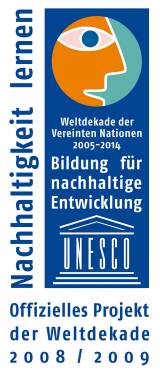 